Таймырское муниципальное казенное образовательное учреждение«Хатангский детский сад комбинированного вида «Снежинка»ПРИКАЗ «01» сентября  2022 г.					                            № 61/5Об утверждении адаптированной основной образовательной программы дошкольного образования для детей ЗПР на 2022/2023 учебный годНа основании  статьи 12  Закона Российской Федерации от 29.12.2012 № 273 - ФЗ «Об образовании в Российской Федерации» и с целью организации образовательного процесса в группах компенсирующей направленности,ПРИКАЗЫВАЮ:Утвердить адаптированную основную образовательную программу дошкольного образования для детей с тяжелыми нарушениями речи  на 2022/2023 учебный год в соответствии с примерной Программой адаптированной  основной образовательной программы дошкольного образования детей с задержкой психического развития, на основе ФГОС.Утвердить адаптированную основную образовательную программу дошкольного образования для детей с ТНР  на 2022/2023 учебный год в соответствии с примерной Программой адаптированной  основной образовательной программы дошкольного образования детей с тяжелыми нарушениями речи, на основе ФГОСУтвердить сводный режим дня и режим занятий на 2022/2023 учебный год для группы компенсирующей направленности (приложение).Контроль  исполнения данного  приказа оставляю за собой.Основание: решение педагогического совета от «31» августа 2022 гЗаведующая ТМК ДОУ «Хатангский детский сад комбинированного вида «Снежинка              _______________      М.В. КиселеваУтверждено:Заведующей ТМК ДОУ «Снежинка»«01» сентября  2022г.                                                   _______________ М.В. Киселева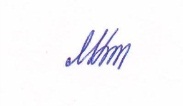 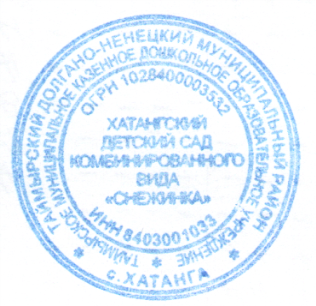                                                  Режим учебных занятий в группе компенсирующей направленности на 2022– 2023 учебный год Режим дня (с 1 сентября по 31 мая)Режим дня в полярную ночь (с 1 ноября по 1 февраля)Режим дня (с 1 июня по 31 августа)День неделиТип занятийВремяСпециалистПонедельник1. Логопедическое занятие2. Физкультурное занятие3. Ознакомление с окружающим9.30 - 9.5510.05 - 10.2510.35 - 11.00Учитель-логопедВоспитательИнструктор по физкультуреВторник1. Развитие речи2. Музыка3. Рисование9.30 - 9.5510.05 - 10.2510.35 - 11.00ВоспитательМузыкальный руководительВоспитательСреда1. Логопедическое занятие2. Физкультура 3. ФЭМП2-я половина дняКружок  16.00-16.259.30 - 9.5510.05 - 10.2510.35 - 11.00Учитель-логопедВоспитательИнструктор по физкультуреЧетверг1. Развитие речи2. Музыка3. Лепка / аппликация 2-я половина дняКор.час  с 16..00-16.259.30 - 9.5510.05 - 10.2510.35 - 11.00ВоспитательМузыкальный руководительВоспитательПятница1. Логопедическое занятие2. Физическая культура3. Рисование 2-я половина дняКружок  16.00-16.259.30 - 9.5510.05 - 10.2510.35 - 11.00Учитель-логопедВоспитательИнструктор по физкультуреРежимные моментыСтаршая(коррекционная )группаРежимные моменты5 – 6 летПрием и осмотр детей, игры, дежурство, самостоятельная деятельность 7.30 - 8.45Зарядка 8.45 - 8.55Зарядка 10 мин.Подготовка к завтраку, дежурство, завтрак, самостоятельная деятельность8.55 - 9.30Организованная детская деятельность, занятия со специалистами9.30 - 9.5510.05 - 10.25Организованная детская деятельность, занятия со специалистами45 мин.Второй завтрак10.25 – 10.35Игры, подготовка к прогулке, прогулка, возвращение с прогулки, самостоятельная деятельность10.35 - 12.25Подготовка к обеду, обед 12.25 - 12.50Подготовка ко сну, дневной сон12.50 - 15.00Подготовка ко сну, дневной сон2ч.10мин.Постепенный подъем, закаливание, самостоятельная деятельность15.00 - 15.15Подготовка к полднику,  полдник 15.15 – 15.30Игры, самостоятельная деятельность,  индивидуальная и коррекционная работа с детьми, досуги, кружки.15.30 - 16.30Подготовка к прогулке, прогулка, самостоятельная деятельность, уход домой.16.30 - 17.30Режимные моментыСтаршая (коррекционная ) группаРежимные моменты5 – 6 летПрием и осмотр детей, игры, дежурство, самостоятельная деятельность 7.30 - 8.45Зарядка 8.45 - 8.55Подготовка к завтраку, дежурство, завтрак, самостоятельная деятельность8.55 - 9.30Организованная детская деятельность, занятия со специалистами9.30 - 9.5510.05 - 10.25Второй завтрак10.25 – 10.35Игры, подготовка к прогулке, прогулка, возвращение с прогулки, самостоятельная деятельность10.35 - 12.25Подготовка к обеду, обед 12.25 - 12.50Подготовка ко сну, дневной сон12.50 - 15.20Подготовка ко сну, дневной сон2ч. 30 мин.Постепенный подъем, закаливание, самостоятельная деятельность15.20 - 15.35Подготовка к полднику,  полдник 15.35 - 15.50Игры, самостоятельная деятельность,  индивидуальная и коррекционная работа с детьми, досуги, кружки.15.50 - 16.30Подготовка к прогулке, прогулка, самостоятельная деятельность, уход домой.16.30 - 17.30Режимные моментыСтаршая(коррекционная ) группаРежимные моменты5 – 6 летПрием и осмотр детей, игры, дежурство, самостоятельная деятельность 7.30 - 8.45Зарядка8.45 - 8.55 Подготовка к завтраку, дежурство, завтрак, самостоятельная деятельность8.55 - 9.30Подготовка к прогулке, прогулка, игровая и самостоятельная  деятельность9.30 - 12.25Второй завтрак10.25 – 10.35Подготовка к обеду, обед12.25 - 12.50Подготовка ко сну, дневной сон12.50 - 15.00Постепенный подъем, закаливание, самостоятельная деятельность15.00 - 15.15Подготовка к полднику,  полдник15.15 – 15.30Самостоятельная деятельность, индивидуальная работа, развлечения, театрализованная деятельность, кружки, досуги15.30 - 16.30Подготовка к прогулке, прогулка, самостоятельная деятельность, уход домой16.30 - 17.30